Задание 1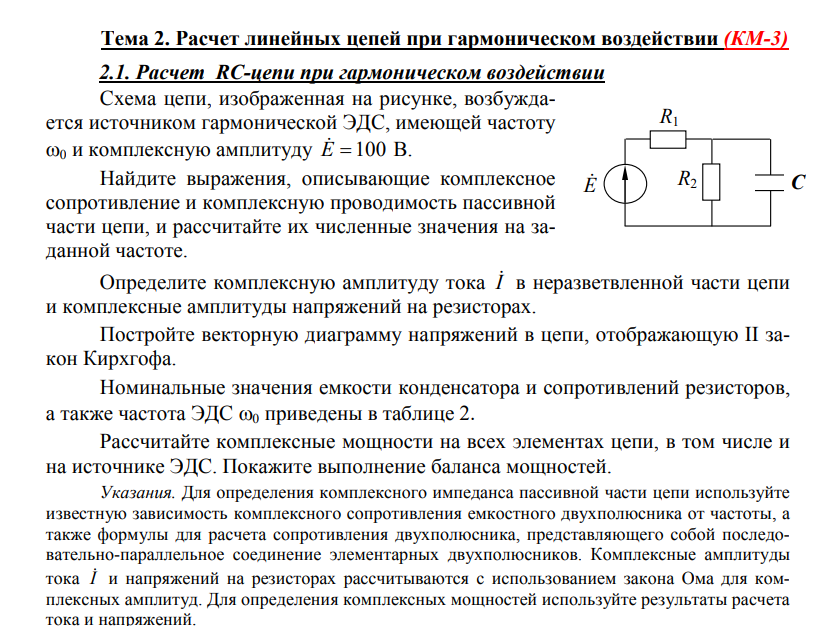 Таблица 1.Задание 2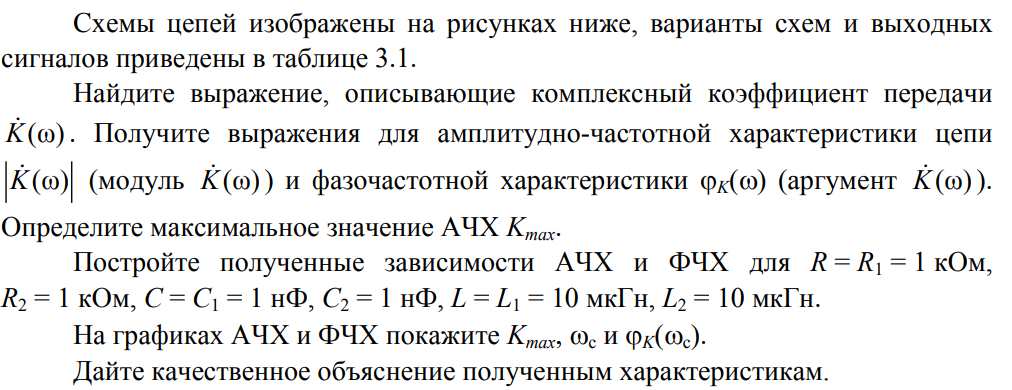 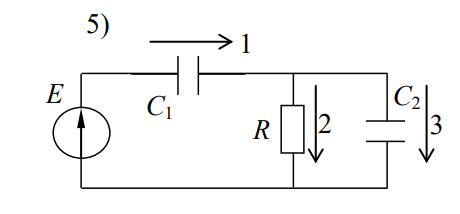 Рисунок 2.1Таблица 2.С, пФR1, кОмR2, кОмω0, рад/с250684⋅105№ выходаСигнал2U